ХАНТЫ-МАНСИЙСКИЙ АВТОНОМНЫЙ ОКРУГ  -  ЮГРАТЮМЕНСКАЯ ОБЛАСТЬХАНТЫ-МАНСИЙСКИЙ РАЙОНСЕЛЬСКОЕ ПОСЕЛЕНИЕ ЦИНГАЛЫСОВЕТ ДЕПУТАТОВРЕШЕНИЕот 12.12.2018                                                                                                   № 71О внесении изменений в решение Совета депутатов сельского поселения Цингалы от 13.07.2012 № 27 «Об утверждении Правил землепользования и застройки сельского поселения Цингалы»Рассмотрев проект решения Совета депутатов сельского поселения Цингалы «О внесении изменений в решение Совета депутатов сельского поселения Цингалы от 13.07.2012 № 27 «Об утверждении Правил землепользования и застройки сельского поселения Цингалы», руководствуясь Уставом сельского поселения Цингалы,Совет депутатов сельского поселения ЦингалыРЕШИЛ:1. Внести изменения в решение Совета депутатов сельского поселения Цингалы от 13.07.2012 № 27 «Об утверждении Правил землепользования и застройки сельского поселения Цингалы», дополнив правила землепользования и застройки сельского поселения Цингалы схемой градостроительного зонирования и границ зон затопления и подтопления с.Цингалы и д.Чембакчина согласно приложению к настоящему решению.2. Настоящее решение вступает в силу после его официального опубликования (обнародования).Глава сельского поселения                                   А.И. КозловПриложение к решению Совета депутатов сельского поселения Цингалы от 12.12.2018    № 71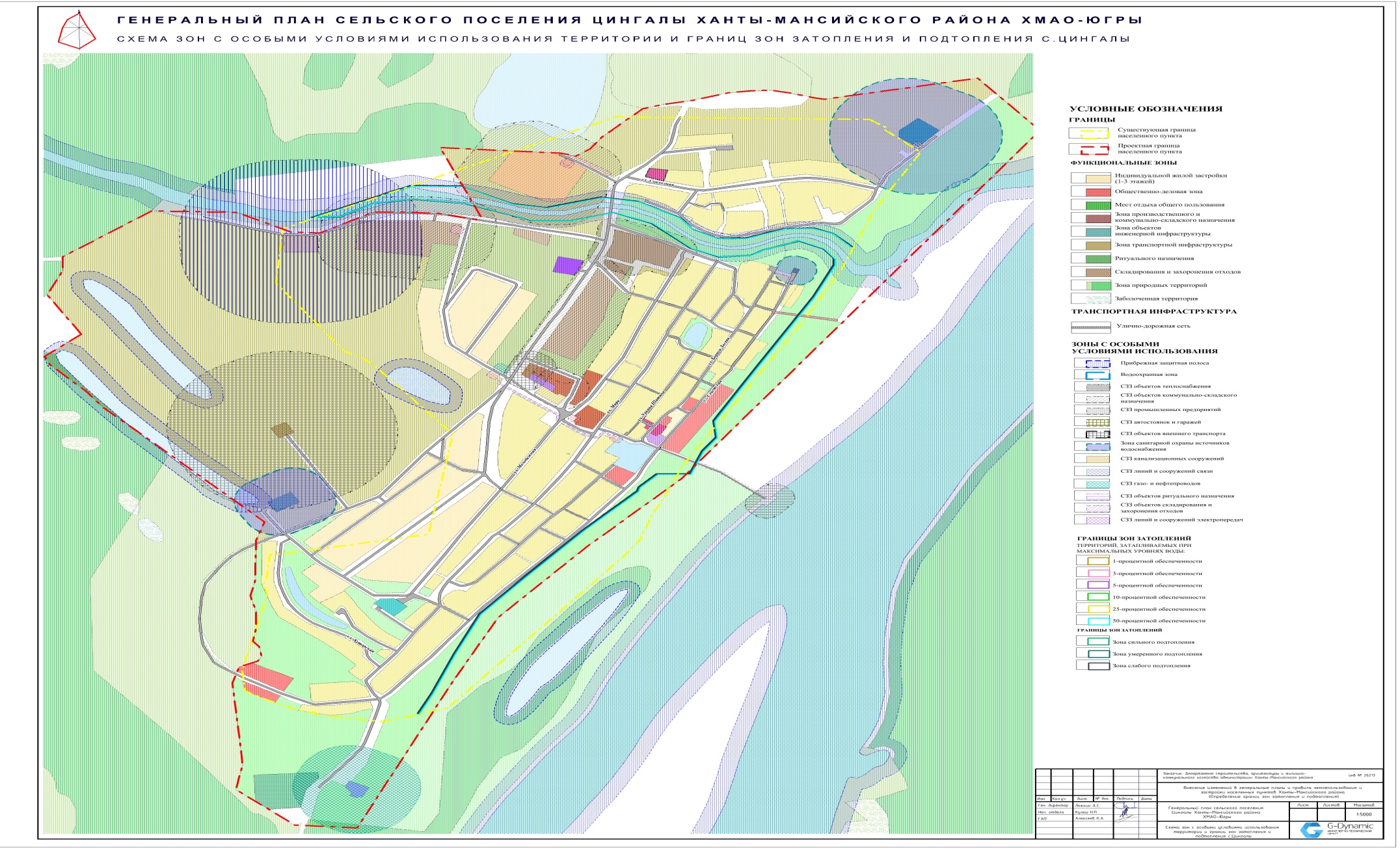 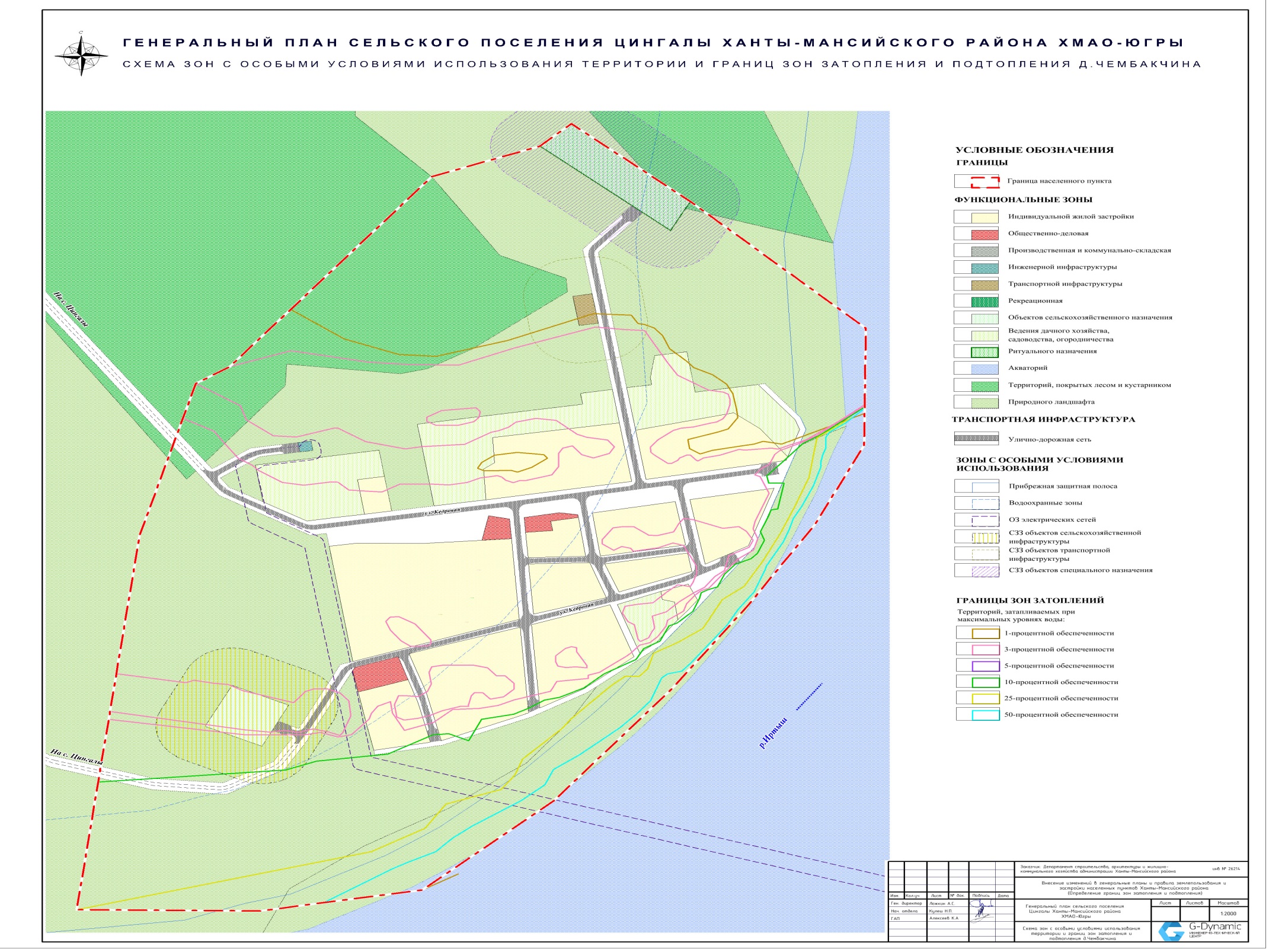 